FBLA Goes Green: Individual
California FBLA State Project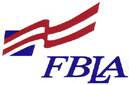 
Project Deadline: December 22, 2011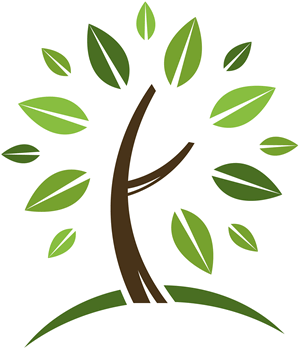 Environmental cognizance is integral to global health 
and success, and as the business leaders of tomorrow, 
it is our responsibility to propagate awareness about 
ecological issues and actively engage ourselves in the 
quest to reduce our carbon footprints on the world.Individual Project GuidelinesIt’s time for California FBLA to foster a greener community and dramatically decrease its carbon footprint on the world. For more information about what you can do, go to www.seegreennow.com, www.climatecrisis.net, www.stopglobalwarming.org, or www.localcooling.com.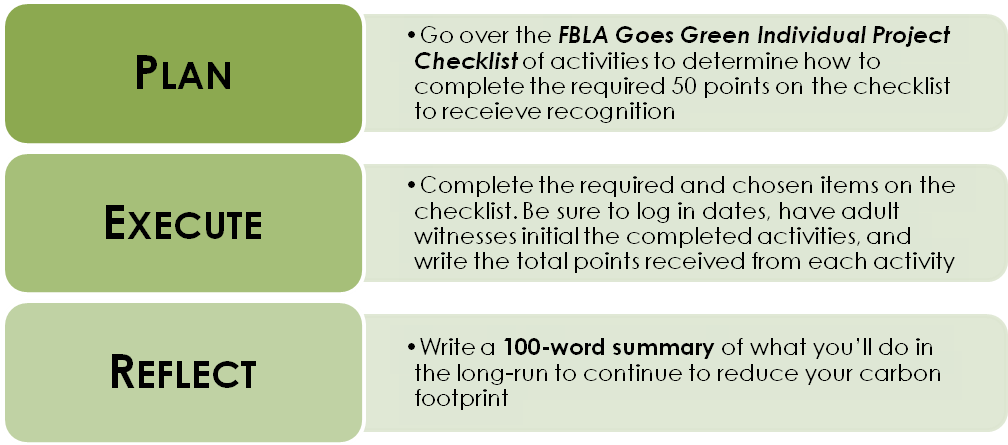 Questions? Please contact Jennifer Stalley, the California FBLA State Officers' Adviser, at stateofficersadviser@cafbla.org.Name:___________________________________ School:___________________________________

FBLA Goes Green
Individual Project Checklist (Page 1)
Point Subtotal For Page 1:________Name:___________________________________ School:___________________________________
FBLA Goes GreenIndividual Project Checklist (Page 2)
Point Subtotal For Page 2:________Name:___________________________________ School:___________________________________

FBLA Goes GreenIndividual Project Checklist (Page 3)
Total Project Points:________
Minimum amount required for Recognition: 50ActivityRequirementsDate(s)Initials of Adult WitnessPointsREQUIREDACTIVITYInformational FlyerDevelop and attach an informational flyer to spread awareness about global warmingCHANGE A LIGHTYou’ll save: 150 lbs. of CO2 a year!Max Points:  5Change light bulbs to fluorescent lights in your house or at school. Log 1 point for each light bulb changedAttach pictures of the new light bulbsDRIVE LESSYou’ll save: 1 lb. of CO2 for every mile you don’t drive!Max Points:  10Log 2 points for each day you carpool, walk, or bike to school
Include initials of adult witness for each dateRECYCLE MOREYou’ll save: 2,400 lbs. of CO2 per year by recycling half your household waste!Max Points:  10Log 1 point for every pound of glass, plastic, paper, ink cartridges, shoes, and batteries you recycle
Attach a receipt from the recycling centerBUY LOCALLY GROWN PRODUCTS 
You’ll save: 1,200 lbs. of CO2 each year!Max Points:  9Log 3 points for every $10 you spend on productsMarket Name:_____________________Types of Products:__________________Attach a picture of you with your purchaseUNPLUG ELECTRONICSYou’ll save: 1,000 lbs. of CO2 each year!
Max Points:  5Use a power strip to organize all of your plugs and turn it off each night before you sleep
Attach a picture of you with your new power saver GROW A GARDENYou’ll save: 2 lbs. of CO2 for every lb. of fruits or vegetables you grow yourself!
Max Points: 5Put your green thumb to work; This growing season, plant and tend your own garden!Attach a picture of you with your new gardenActivityRequirementsDate(s)Initials of Adult WitnessPointsADJUST YOUR THERMOSTAT OR REDUCE YOUR WATER USAGEYou’ll save: over 2,000 lbs. of CO2 each year!Max Points:  10Make a commitment to reduce your home heating/cooling costs or water usage costs for a month in your home. If the next month you reduce costs by 10%, add 5 points
Attach your energy bills or water bills for proof of reductionPLANT A TREEYou’ll save: 5,000 lbs. of CO2 a year!Max Points:  10Add 5 points for each tree you plantAttach a picture of you planting the treeORGANIZE A MOVIE NIGHTSpread awareness by showing movies about global warming and solutions!Max Points:  10Name of Film: _____________________Date & Time:_______________________Location:__________________________Number Attending:________________Attach a 100-word summary about what you learned from the film, and attach a picture of attendees watching the filmPARTICIPATE IN 
A LOCAL“GO GREEN” EVENTMax Points:  105 points per eventAttach a 100-word summary about the event, and include pictures of you thereWRITE A LETTERMax Points: 102 points per letter
Write a letter to a local business with a specific suggestion about going green that must be signed by both the member and the local chapter adviser.Attach a copy of each letter sentActivityRequirementsDate(s)Initials of Adult WitnessPointsCONVINCE A TEACHER TO GO PAPERLESS FOR 1 WEEKYou’ll save: trees!Max Points:  10Teacher’s Name: __________________Teacher’s Signature:_______________PURCHASE BIODEGRADABLE ALTERNATIVESYou’ll prevent harmful chemicals damaging the soil!Max Points:  10For every $10 spent, add 5 points, and attach a receipt of the purchaseUSE A RESUSEABLE WATER BOTTLEYou’ll avoid unnecessary waste in landfills!Max Points:  3Must be signed by adviserAdviser’s Signature:________________Attach a picture of you with your water bottleLEARN ABOUT ALTERNATIVE FUELSMax Points:  5Write and attach at least one page on one type of alternative fuelJOIN A MAILING LISTMax Points: 2Attach an email from the environmental organizationPURCHASE GREEN CLEANING SUPPLIESHelp improve indoor air quality!
Max Points: 8Add 2 points for each green cleaning supply you purchaseAttach receipts of purchased itemsREQUIREDACTIVITYSummaryAttach a 100-word summary of what you’ll do in the long run to continue to reduce your carbon output